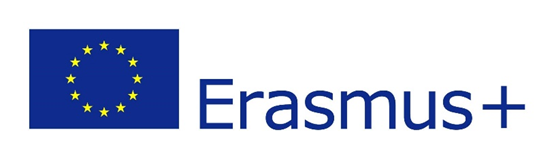 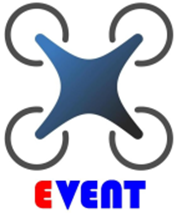 KRITERIJI ODABIRA UČENIKA ZA MOBILNOST IME I PREZIME UČENIKA:  RAZREDNI ODJEL:                                                                                                                        UKUPAN ZBROJ BODOVA Zalaganje i rad na praktičnoj nastavi (popunjava tim tehničara za elektroniku):Obrazloženje: Nastavnik:                                                                                                                         Ravnateljica:Omiš, _____  lipnja, 2018. godine.100UVJET JE UZORNO VLADANJE UČENIKAUVJET JE UZORNO VLADANJE UČENIKAUVJET JE UZORNO VLADANJE UČENIKAUVJET JE UZORNO VLADANJE UČENIKAOPĆI USPJEH NA KRAJU PRETHODNOG RAZREDABODOVIBODOVI2.50 – 3.4910103.50 – 4.0015154.10 – 4.5020204.51 - 5.002525 PROSJEK OCJENA IZ STRUČNIH PREDMETABODOVIBODOVI> 3.50993.50 - 3.5910103.60 - 3.6911113.70 - 3.7912123.80 - 3.8913133.90 - 3.9914144.00 - 4.0915154.10 - 4.19 16164.20 - 4.2917174.30 - 4.3918184.40 - 4.49 19194.50 -  4.5920204.60 -  4.6922224.70 -  4.7924244.80 -  4.8926264.90 -  5.002828SUDJELOVANJE UČENIKA NA NATJECANJIMA OBRAZOVNO-PREDMETNOG PODRUČJA,  LITERARNOM, TEHNIČKOM, KULTURNO-UMJETNIČKOM STVARALAŠTVU TE SPORTSKIM AKTIVNOSTIMA NA KRAJU PRETHODNOG RAZREDASUDJELOVANJE UČENIKA NA NATJECANJIMA OBRAZOVNO-PREDMETNOG PODRUČJA,  LITERARNOM, TEHNIČKOM, KULTURNO-UMJETNIČKOM STVARALAŠTVU TE SPORTSKIM AKTIVNOSTIMA NA KRAJU PRETHODNOG RAZREDASUDJELOVANJE UČENIKA NA NATJECANJIMA OBRAZOVNO-PREDMETNOG PODRUČJA,  LITERARNOM, TEHNIČKOM, KULTURNO-UMJETNIČKOM STVARALAŠTVU TE SPORTSKIM AKTIVNOSTIMA NA KRAJU PRETHODNOG RAZREDASUDJELOVANJE UČENIKA NA NATJECANJIMA OBRAZOVNO-PREDMETNOG PODRUČJA,  LITERARNOM, TEHNIČKOM, KULTURNO-UMJETNIČKOM STVARALAŠTVU TE SPORTSKIM AKTIVNOSTIMA NA KRAJU PRETHODNOG RAZREDAPojedinačnoOsvojeno 1. mjesto na županijskom natjecanju4//Osvojeno 2. mjesto na županijskom natjecanju3//Osvojeno 3. mjesto na županijskom natjecanju2//Sudjelovanje na županijskom natjecanju1//Osvojeno 1. mjesto na regionalnom natjecanju8//Osvojeno 2. mjesto na regionalnom natjecanju7//Osvojeno 3. mjesto na regionalnom natjecanju6//Sudjelovanje na regionalnom natjecanju5//Osvojeno 1. mjesto na državnom natjecanju12//Osvojeno 2. mjesto na državnom natjecanju11//Osvojeno 3. mjesto na državnom natjecanju10//Sudjelovanje na državnom natjecanju9//HUMANITARNE AKTIVNOSTI, SUDJELOVANJE U IZVANNASTAVNIM STRUKOVNIM AKTIVNOSTIMA (5 bodova)HUMANITARNE AKTIVNOSTI, SUDJELOVANJE U IZVANNASTAVNIM STRUKOVNIM AKTIVNOSTIMA (5 bodova)Obrazloženje:Obrazloženje:0 bodova -  ne zadovoljava10 bodova - djelomično zadovoljava30 bodova - u potpunosti zadovoljava